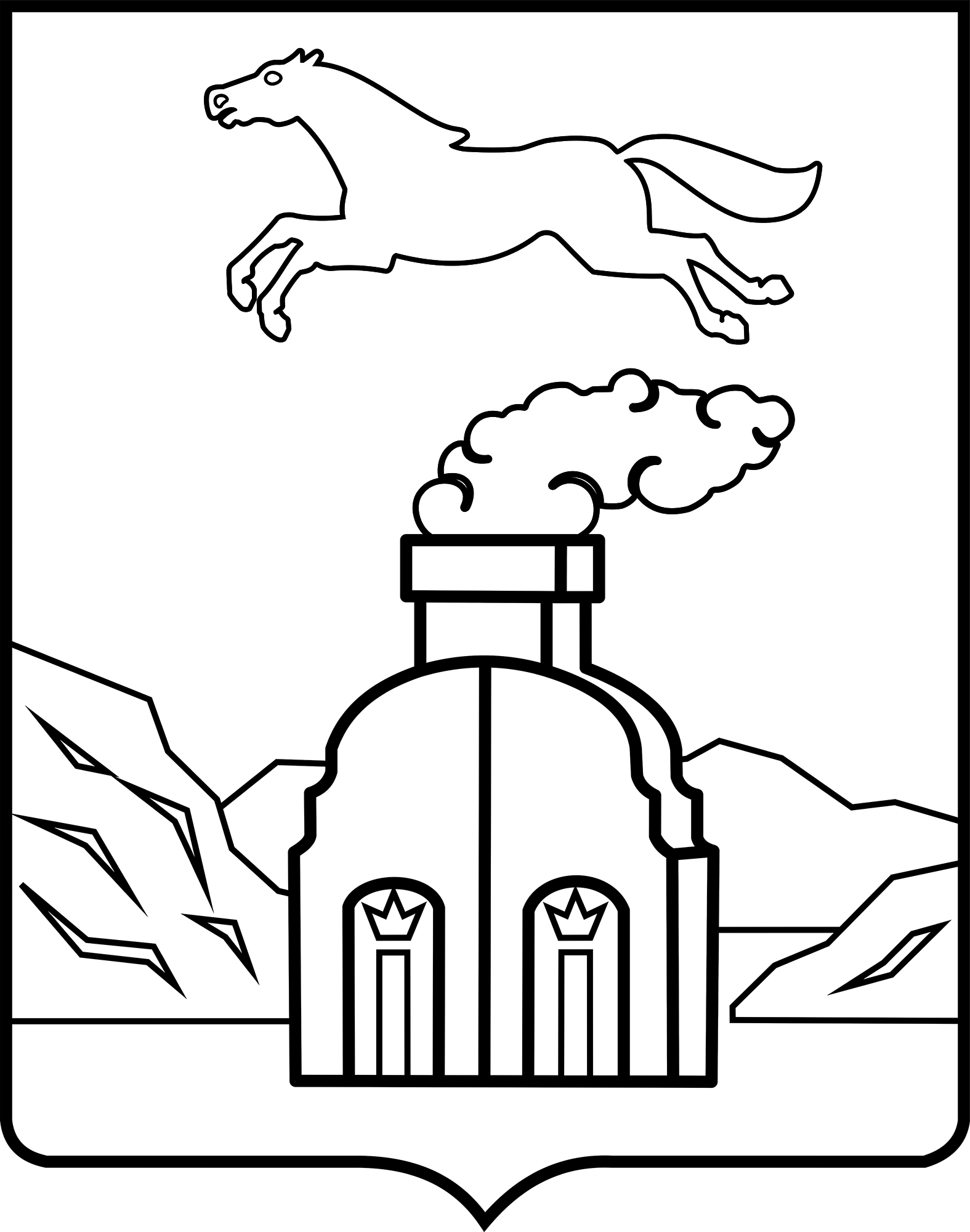 АДМИНИСТРАЦИЯ ГОРОДА БАРНАУЛАПОСТАНОВЛЕНИЕОт _______________						         №_______________В соответствии с Уставом городского округа - города Барнаула Алтайского края, решением Барнаульской городской Думы от 24.09.2021 №750 «О гербе и флаге городского округа - города Барнаула Алтайского края»ПОСТАНОВЛЯЮ:1. Утвердить Порядок использования герба города Барнаула юридическими лицами и индивидуальными предпринимателями для целей, связанных с осуществлением приносящей доход деятельности (приложение).2. Признать утратившими силу постановления администрации   города: от 26.12.2017 №2602 «Об утверждении Порядка использования герба города Барнаула юридическими лицами и индивидуальными предпринимателями в коммерческих целях»;от 17.01.2020 №52 «О внесении изменения в постановление администрации города от 26.12.2017 №2602».3. Комитету информационной политики (Андреева Е.С.) обеспечить опубликование постановления в газете «Вечерний Барнаул» и  официальном     сетевом издании «Правовой  портал  администрации г.Барнаула».4. Контроль за исполнением постановления возложить на заместителя главы администрации города по экономической политике.Глава города									    В.Г.ФранкОб утверждении Порядка использовании герба города Барнаула юридическими лицами и индивидуальными предпринимателями для целей, связанных с осуществлением принося-щей доход деятельности 
